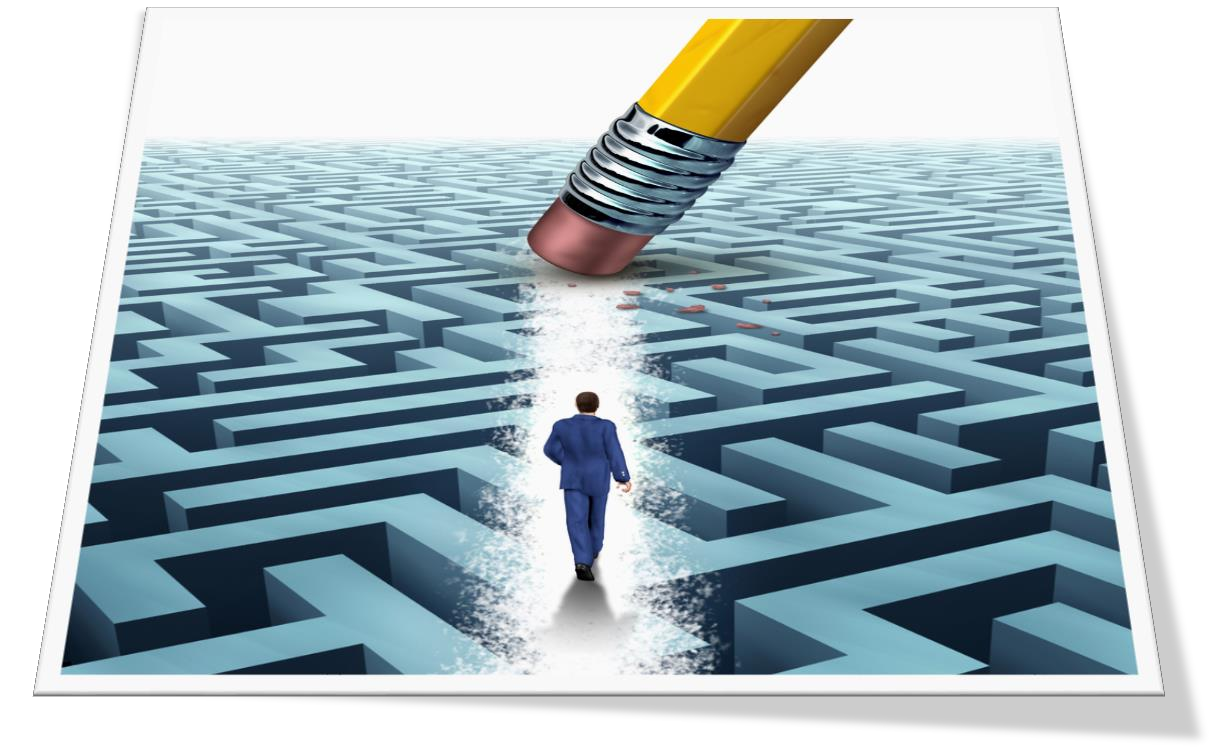 ALTINDAĞ KAYMAKAMLIĞIŞEHİT MUZAFFER AYDOĞDU  ORTAOKULU     MÜDÜRLÜĞÜ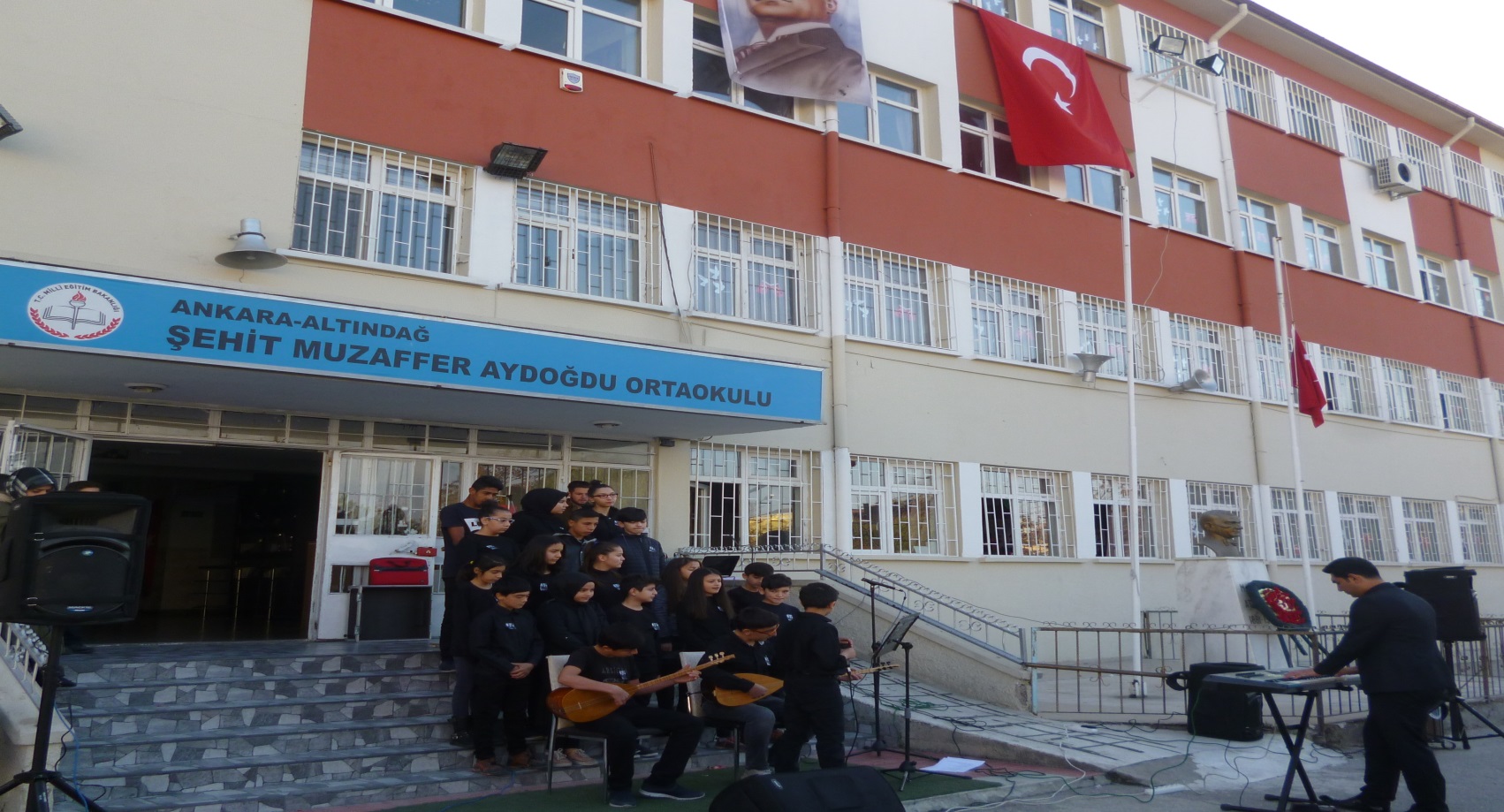 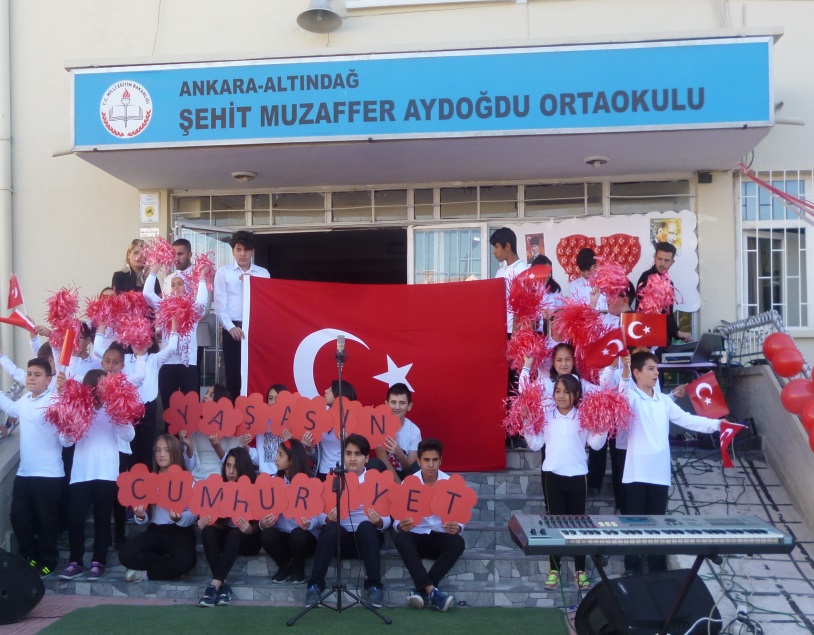 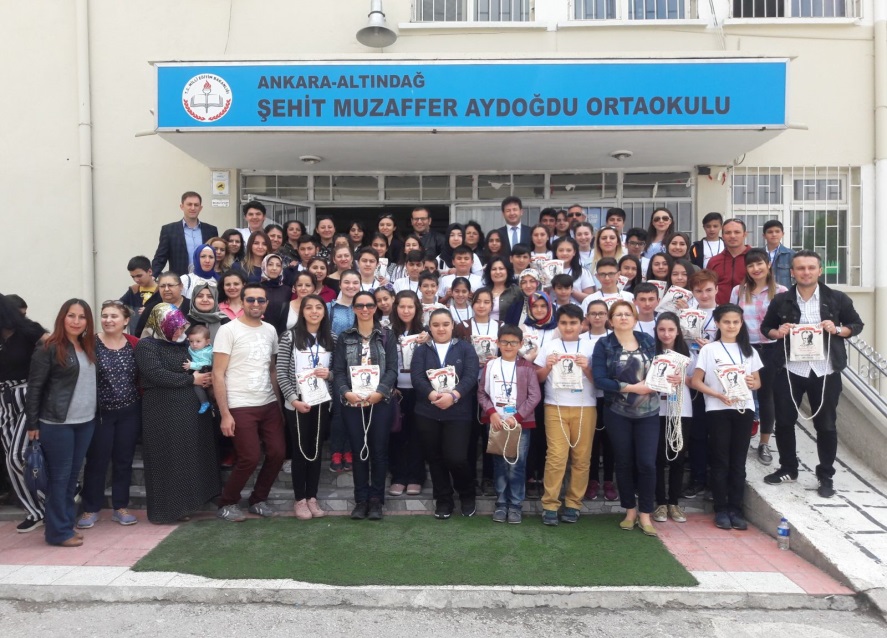 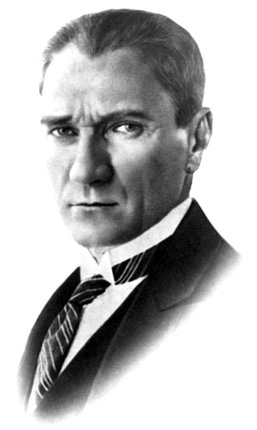 “Çalışmadan, yorulmadan, üretmeden, rahat yaşamak isteyen toplumlar, önce haysiyetlerini, sonra hürriyetlerini ve daha sonrada istiklal ve istikballerini kaybederler”. Mustafa Kemal ATATÜRK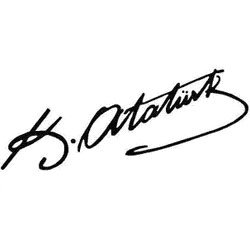 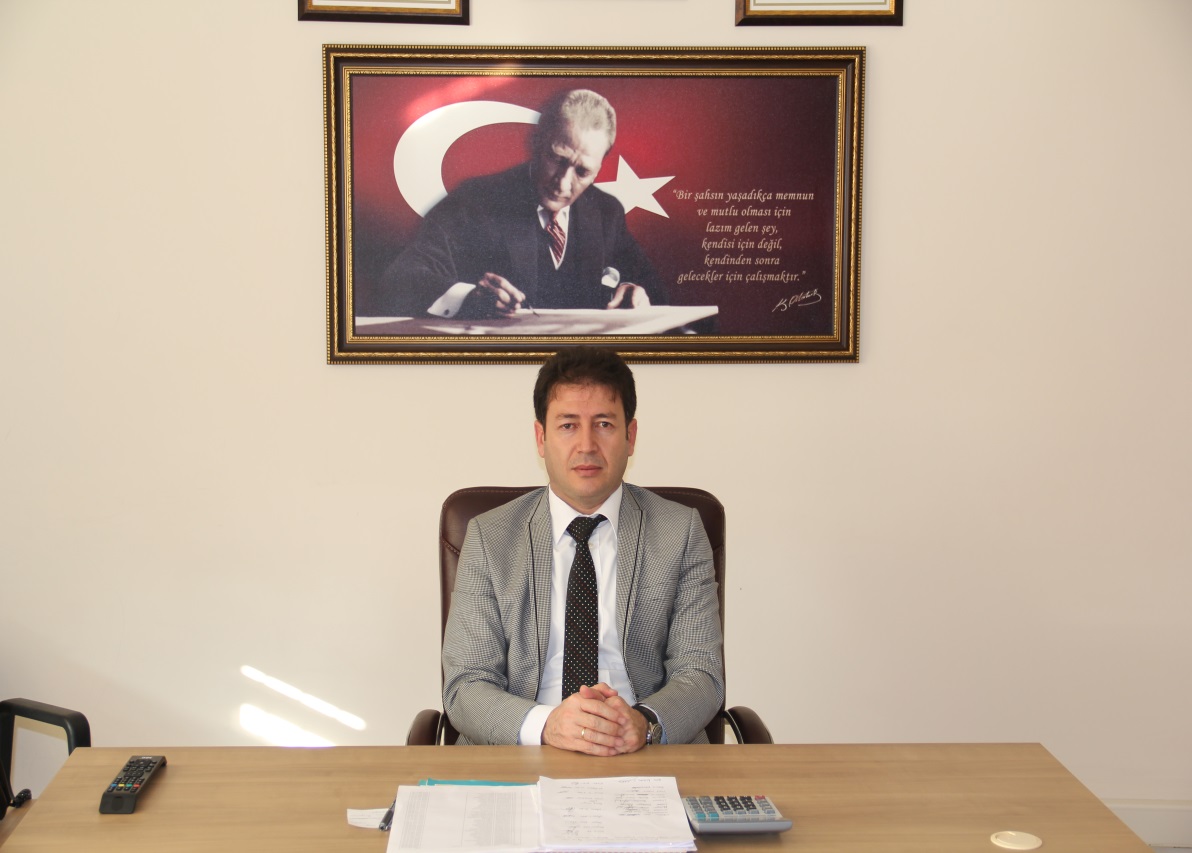 SUNUŞGeçmişten günümüze gelirken teknolojik ve sosyal anlamda gelişmişliğin ulaştığı hız, artık kaçınılmazları da önümüze sererek kendini göstermektedir. Güçlü ekonomik ve sosyal yapı, güçlü bir ülke olmanın ve tüm değişikliklerde dimdik ayakta durabilmenin kaçınılmazlığı da oldukça büyük önem taşımaktadır. Gelişen ve sürekliliği izlenebilen, bilgi ve planlama temellerine dayanan güçlü bir yaşam standardı ve ekonomik yapı; stratejik amaçlar, hedefler ve planlanmış zaman diliminde gerçekleşecek uygulama faaliyetleri ile (STRATEJİK PLAN) oluşabilmektedirBaş Öğretmen Atatürk’ü örnek alan bizler; Çağa uyum sağlamış, milli ve manevi değerlere sahip çıkan çağı yönlendiren öğrenciler yetiştirmek için kurulan okulumuz, geleceğimizin teminatı olan öğrencilerimizi daha iyi imkânlarla yetişip, düşünce ufku ve yenilikçi ruhu açık Türkiye Cumhuriyeti’nin çıtasını daha yükseklere taşıyan bireyler olması için idareciler ve öğretmenler olarak özverili bir şekilde tüm azmimizle çalışmaktayız. Beşikkaya Ortaokulu  olarak en büyük amacımız yalnızca ilköğretim mezunu çocuklar yetiştirmek değil, girdikleri her türlü ortamda çevresindekilere ışık tutan, hayata hazır, hayatı aydınlatan, bizleri daha da ileriye götürecek nesiller yetiştirmektir. Özer YAKIŞIKLI Şehit Muzaffer Aydoğdu Ortaokulu Okul MüdürüALTINDAĞ KAYMAKAMLIĞI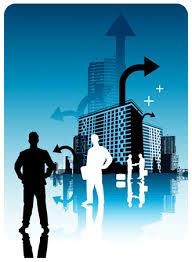 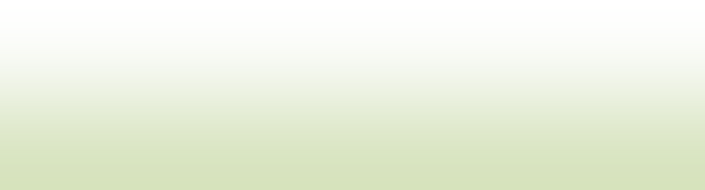 ŞEHİT MUZAFFER AYDOĞDU ORTAOKULU MÜDÜRLÜĞÜBÖLÜM I: GİRİŞ ve PLAN HAZIRLIK SÜRECİGİRİŞStratejik planlama; gerçekte tüm kurumlarda olduğu gibi, okulların da gelecekte kendilerini görmek istedikleri noktaya taşımalarına olanak sağlayan dönüşüm ve gelişim planlarıdır. Kurumların öz değerlendirmelerini yaparak hedeflerini koyduktan sonra, bu hedeflere ulaşmayı mümkün kılacak stratejiler belirlemelerini, ayrıca ölçülebilir ölçütler geliştirerek değişimleri izleme ve değerlendirme sürecini ifade eden katılımcı, esnek bir yönetim yaklaşımı olan stratejik plan, okulumuzun evrensel eğitim ve öğretim ilkeleri doğrultusunda çağdaş toplumun ihtiyaç duyduğu insan gücünü hazırlayabilmesi, okulları arasında ön sıralarda yer alabilmesi için gereksinim duyduğu bir araç olarak değerlendirilmelidir. Geleceğimizi görmek istediğimiz düzeye tașımak için bir yol haritası olan stratejik plan okulumuzun vizyonu olan, “Bilimin ışığında, vereceği eğitim-öğretim ve yapacağı bilimsel araștırmalar ile Ülkemizin teknolojik, ekonomik ve sosyal alanda çağdaș uygarlık düzeyine çıkmasına katkıda bulunmak.” hedefimize ulașabilmemiz için büyük önem tașımaktadır. 	Öğrencilerimizin ilgi ve yeteneklerini geliştirerek onları hayata ve üst öğrenime hazırlamak, Atatürk ilke ve inkılâplarını benimsetmek; Türkiye Cumhuriyeti Anayasası’na ve demokrasinin ilkelerine, insan hakları, çocuk hakları ve uluslar arası sözleşmelere uygun olarak haklarını kullanma, başkalarının haklarına saygı duyma, görevini yapma ve sorumluluk  yüklenebilen birey olma bilincini kazandırmak; Öğrencilerin, ulusal ve evrensel kültür değerlerini tanımalarını, benimsemelerini, geliștirmelerini bu değerlere saygı duymalarını sağlamak; Kendilerine, ailelerine, topluma ve çevreye olumlu katkılar yapan, kendisi, ailesi ve çevresi ile barıșık, bașkalarıyla iyi ilișkiler kuran, iș birliği içinde çalıșan, hoșgörülü ve paylașmayı bilen, dürüst, erdemli, iyi ve mutlu yurttașlar olarak yetiştirmek; Kendilerini geliştirmelerine, sosyal, kültürel, eğitsel, bilimsel, sportif ve sanatsal etkinliklerle millî kültürü benimsemelerine ve yaymalarına yardımcı olmak; Bireysel ve toplumsal sorunları tanıma ve bu sorunlara çözüm yolları arama alışkanlığı kazandırmak; Toplumun bir üyesi olarak kișisel sağlığının yanı sıra ailesinin ve toplumun sağlığını korumak için gerekli bilgi ve beceri, sağlıklı beslenme ve yașam tarzı konularında bilimsel geçerliliği olmayan bilgiler yerine, bilimsel bilgilerle karar verme alışkanlığını kazandırmak; Becerilerini ve zihinsel çalıșmalarını birleștirerek çok yönlü gelișmelerini sağlamak; Kendilerine güvenen, sistemli düșünebilen, girișimci, teknolojiyi etkili biçimde kullanabilen, plânlı çalıșma alıșkanlığına sahip estetik duyguları gelişmiş bireyler olarak yetiştirme amacını taşımaktayız.Bu planın başarıyla uygulanmasında tüm idari birimlerimiz ile çalışanlarımıza büyük görevler düşmektedir. Planın hazırlanmasında emeği geçenlere, planın hazırlanması sürecinde katkı sağlayan herkese ve son olarak süreçte en faal biçimde yer alıp yardımlarını esirgemeyen ve çalıșmalarımızın koordinasyonunu sağlayan Müdür Yardımcımız Neşe DÜZÇAY DURGUT’a ve desteklerini her an hissettiğimiz Okul Müdürümüz Sayın Özer YAKIŞIKLI ’ya teşekkürlerimizi sunarız.                                                                    Beşikkaya Ortaokulu Müdürlüğü                                                                       Stratejik Plan Hazırlama EkibiPLAN HAZIRLIK SÜRECİ2019-2023 dönemi stratejik plan hazırlanması süreci Üst Kurul ve Stratejik Plan Ekibinin oluşturulması ile başlamıştır. Ekip tarafından oluşturulan çalışma takvimi kapsamında ilk aşamada durum analizi çalışmaları yapılmış ve durum analizi aşamasında paydaşlarımızın plan sürecine aktif katılımını sağlamak üzere paydaş anketi, toplantı ve görüşmeler yapılmıştır. Durum analizinin ardından geleceğe yönelim bölümüne geçilerek okulumuzun amaç, hedef, gösterge ve eylemleri belirlenmiştir. Çalışmaları yürüten ekip ve kurul bilgileri altta verilmiştir.STRATEJİK PLAN ÜST KURULU.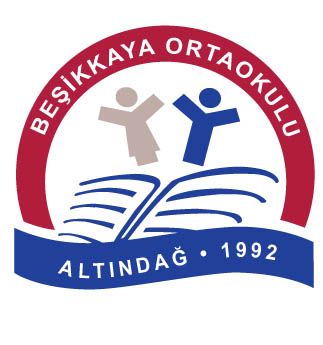 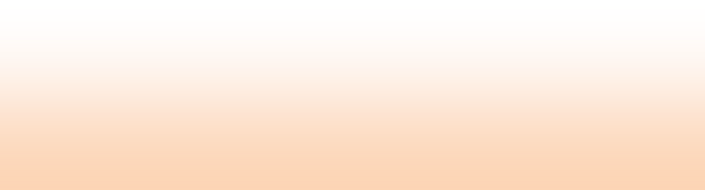 ALTINDAĞ KAYMAKAMLIĞIŞEHİT MUZAFFER AYDOĞDU ORTAOKULU        MÜDÜRLÜĞÜ1992 yılından önce okulumuz, bugünkü Çocuk Sevenler Derneği İlköğretim okulunun bulunduğu alanda hizmet vermekteydi. Daha sonra Çocuk Sevenler Derneği’nin katkılarıyla yeni binası yapılmıştır. Adı değiştirilerek Çocuk Sevenler Derneği İlkokulu olmuştur.       	Mahalledeki nüfus artışı nedeniyle yeni bir okula ihtiyaç duyulup 7752 metrekare arsa üzerine bugünkü okulumuz yapılmıştır.   1992 yılında yapımına başlanan okulumuz aynı yılın ekim ayının sonunda eğitim öğretime açılmıştır. Adını mahallemizin isminden  ( Beşikkaya ) almıştır.550 metrekare kuruluş alanı bulunan okulumuzun 7202 metrekare oyun alanı ve bahçesi vardır. Bu alan içerisine daha sonra basketbol, futbol, voleybol sahası, amfi tiyatro ve çocuk parkı paydaşların destekleriyle eklenmiştir.. Okulumuz 06.01.2017’de  15 Temmuz Demokrası Şehidi Muzaffer AYDOĞDU’nun  adını alarak Şehit Muzaffer aydoğdu ortaolulu olmuştur.Beşikkaya Ortaokulu Müdürlüğüne yüklenen görev ve sorumluluklar ile Müdürlüğümüzün faaliyet alanlarını düzenleyen mevzuat incelenerek, yasal yükümlülükler ve mevzuat analizi listesi oluşturulmuştur. Yasal yükümlülükler ve mevzuat analizi sonuçları Müdürlüğümüzün faaliyet alanlarının belirlenmesine ve misyonumuzun oluşturulmasına katkı sağlamıştır.Altındağ İlçe Milli Eğitim Müdürlüğünün yasal yetki, görev ve sorumlulukları, başta T.C. Anayasası olmak üzere 1739 sayılı Milli Eğitim Temel Kanunu ve 652 sayılı Milli Eğitim Bakanlığının Teşkilat ve Görevleri Hakkında KHK hükümlerine dayanılarak belirlenmiştir.Okul KünyesiOkulumuzun temel girdilerine ilişkin bilgiler altta yer alan okul künyesine ilişkin tabloda yer almaktadır.Temel Bilgiler Tablosu- Okul Künyesi Çalışan BilgileriOkulumuzun çalışanlarına ilişkin bilgiler altta yer alan tabloda belirtilmiştir.Çalışan Bilgileri TablosuOkulumuz Bina ve Alanları	Okulumuzun binası ile açık ve kapalı alanlarına ilişkin temel bilgiler altta yer almaktadır.Okul Yerleşkesine İlişkin Bilgiler Sınıf ve Öğrenci Bilgileri	Okulumuzda yer alan sınıfların öğrenci sayıları alttaki tabloda verilmiştir.Donanım ve Teknolojik KaynaklarımızTeknolojik kaynaklar başta olmak üzere okulumuzda bulunan çalışır durumdaki donanım malzemesine ilişkin bilgiye alttaki tabloda yer verilmiştir.Teknolojik Kaynaklar TablosuGelir ve Gider BilgisiOkulumuzun genel bütçe ödenekleri, okul aile birliği gelirleri ve diğer katkılarda dâhil olmak üzere gelir ve giderlerine ilişkin son iki yıl gerçekleşme bilgileri alttaki tabloda verilmiştir.Kurumumuzun temel paydaşları öğrenci, veli ve öğretmen olmakla birlikte eğitimin dışsal etkisi nedeniyle okul çevresinde etkileşim içinde olunan geniş bir paydaş kitlesi bulunmaktadır. Paydaşlarımızın görüşleri anket, toplantı, dilek ve istek kutuları, elektronik ortamda iletilen önerilerde dâhil olmak üzere çeşitli yöntemlerle sürekli olarak alınmaktadır.Paydaş anketlerine ilişkin ortaya çıkan temel sonuçlara altta yerÖğrenci Anketi Sonuçları:Öğretmen Anketi Sonuçları:Veli Anketi Sonuçları:GZFT (Güçlü, Zayıf, Fırsat, Tehdit) Analizi Okulumuzun temel istatistiklerinde verilen okul künyesi, çalışan bilgileri, bina bilgileri, teknolojik kaynak bilgileri ve gelir gider bilgileri ile paydaş anketleri sonucunda ortaya çıkan sorun ve gelişime açık alanlar iç ve dış faktör olarak değerlendirilerek GZFT tablosunda belirtilmiştir. Dolayısıyla olguyu belirten istatistikler ile algıyı ölçen anketlerden çıkan sonuçlar tek bir analizde birleştirilmiştir.Kurumun güçlü ve zayıf yönleri donanım, malzeme, çalışan, iş yapma becerisi, kurumsal iletişim gibi çok çeşitli alanlarda kendisinden kaynaklı olan güçlülükleri ve zayıflıkları ifade etmektedir ve ayrımda temel olarak okul müdürü/müdürlüğü kapsamından bakılarak iç faktör ve dış faktör ayrımı yapılmıştır. İçsel Faktörler Güçlü YönlerZayıf YönlerDışsal FaktörlerFırsatlarTehditlerGelişim ve Sorun AlanlarıGelişim ve sorun alanları analizi ile GZFT analizi sonucunda ortaya çıkan sonuçların planın geleceğe yönelim bölümü ile ilişkilendirilmesi ve buradan hareketle hedef, gösterge ve eylemlerin belirlenmesi sağlanmaktadır. Gelişim ve sorun alanları ayrımında eğitim ve öğretim faaliyetlerine ilişkin üç temel tema olan Eğitime Erişim, Eğitimde Kalite ve kurumsal Kapasite kullanılmıştır. Eğitime erişim, öğrencinin eğitim faaliyetine erişmesi ve tamamlamasına ilişkin süreçleri; Eğitimde kalite, öğrencinin akademik başarısı, sosyal ve bilişsel gelişimi ve istihdamı da dâhil olmak üzere eğitim ve öğretim sürecinin hayata hazırlama evresini; Kurumsal kapasite ise kurumsal yapı, kurum kültürü, donanım, bina gibi eğitim ve öğretim sürecine destek mahiyetinde olan kapasiteyi belirtmektedir.Gelişim ve sorun alanlarına ilişkin GZFT analizinden yola çıkılarak saptamalar yapılırken yukarıdaki tabloda yer alan ayrımda belirtilen temel sorun alanlarına dikkat edilmesi gerekmektedir.Gelişim ve Sorun AlanlarımızOkul Müdürlüğümüzün Misyon, vizyon, temel ilke ve değerlerinin oluşturulması kapsamında öğretmenlerimiz, öğrencilerimiz, velilerimiz, çalışanlarımız ve diğer paydaşlarımızdan alınan görüşler, sonucunda stratejik plan hazırlama ekibi tarafından oluşturulan Misyon, Vizyon, Temel Değerler; Okulumuz üst kurulana sunulmuş ve üst kurul tarafından onaylanmıştır.Şehit Muzaffer Aydoğdu Ortaokulu olarak personelimiz, öğrencilere hoşgörülü davranmanın ve problemleri empati yöntemi kullanarak çözmenin önemini benimsemiştir.Kurumumuz eğitim öğretim kalitesini yükseltmek için eğitim faaliyetlerinin düzenli, planlı ve zamanında yapılmasını sağlar.Kurumumuz, toplumla barışık, bilgiyi kullanan bireyleri, eğitim politikamızdan ödün vermeden yetiştirir.Atatürk ilke ve inkılaplarına bağlıyız.Dürüst, tarafsız, güvenilir, etik, adil ve demokratik olmayı esas alırız.Bilgiye ve bilimsel düşünceye önem veririz.Yüksek nitelikli bilgi çağı insanını yetiştirmeyi hedefleriz.Aklın ve bilimin önderliğinde pozitif düşünürüz. Çevreye karşı duyarlıyız.Ben yerine, biz kavramını kullanır, ekip çalışması ile başarının artacağına inanırız.Sosyal ilişkilere önem verir her zaman birbirimizin destekçisi olmaya gayret ederiz.İletişime önem verir, empatiyi ön planda tutarız. Yenilik ve önerilere açığız.Çalışmalarımızda şeffaflık ilkesini benimseriz	ALTINDAĞ KAYMAKAMLIĞIŞEHİT MUZAFFER AYDOĞDU ORTAOKULU        MÜDÜRLÜĞÜEğitim ve öğretime erişim okullaşma ve okul terki, devam ve devamsızlık, okula uyum ve oryantasyon, özel eğitime ihtiyaç duyan bireylerin eğitime erişimi, yabancı öğrencilerin eğitime erişimi ve hayatboyu öğrenme kapsamında yürütülen faaliyetlerin ele alındığı temadır.Stratejik Amaç 1: Bütün bireylerin eğitim ve öğretime  dezavantajlarından etkilenmeksizin eşit ve adil şartlar altında ulaşabilmesi ve bu eğitimi tamamlayabilmesini sağlamak.Stratejik Hedef 1.1: Plan dönemi sonuna kadar devamsızlık başta olmak üzere,eğitim ve öğretimin her tür ve kademesinde katılım ve tamamlama oranlarını artırmak    Performans Göstergeleri  EylemlerEğitim ve öğretimde kalitenin artırılması başlığı esas olarak eğitim ve öğretim faaliyetinin   hayata hazırlama işlevinde yapılacak çalışmaları kapsamaktadır. Bu tema altında akademik başarı, sınav kaygıları, sınıfta kalma, ders başarıları ve kazanımları, disiplin sorunları, öğrencilerin bilimsel, sanatsal, kültürel ve sportif faaliyetleri ile istihdam ve meslek edindirmeye yönelik rehberlik ve diğer mesleki faaliyetler yer almaktadır. Stratejik Amaç 2: Öğrencilerimizin gelişmiş dünyaya uyum sağlayacak şekilde donanımlı bireyler olabilmesi için eğitim ve öğretimde kalite artırılacaktır.Stratejik Hedef 2.1.  Öğrenme kazanımlarını takibini sağlayan ve velileri de sürece dâhil eden bir yönetim anlayışı ile öğrencilerimizin akademik başarıları korunacak ve  artırılacaktır.     EylemlerStratejik Hedef 2.2.  Plan dönemi sonuna kadar Milli Eğitim Bakanlığı tarafından ulusal düzeyde uygulanan     sınavlarda (LGS vb) okul, dolayısıyla öğrenci başarısını  artırmaktır.      Eylemler       Stratejik Hedef 2.3. Plan dönemi sonuna kadar verilen rehberlik hizmetleriyle öğrencilerin olumsuz      davranışlarını en aza indirgemek, olumlu davranış sergileyen akademik başarısını yükselten öğrenci sayısını artırmak,ödüllendirmekEylemlerStratejik Hedef 2.4. Bütün öğrencilerin bedensel, ruhsal ve zihinsel gelişimlerine katkı sağlayacak sosyal, kültürel , sportif ve sanatsal faaliyetlere katılım oranlarını artırmak ve veliyi de sürece dahil etmek.              EylemlerStratejik Amaç 3: Kaliteyi artıracak etkin ve verimli işleyen bir kurumsal yapıyı tesis etmek amacıyla fiziki alt yapı ve hijyenik eğitim ortamı oluşturmakStratejik Hedef 3.1.  Kurumumuzun fiziki alt yapısını ve donanımını eğitim öğretim kalitesine uygun hale getirmekPerformans GöstergeleriEylemler	ALTINDAĞ KAYMAKAMLIĞI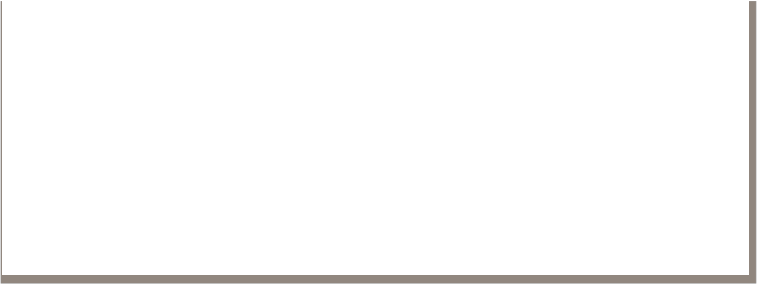     ŞEHİT MUZAFFER AYDOĞDU    ORTAOKULU MÜDÜRLÜĞÜ2019-2023 Stratejik Planı Faaliyet/Proje Maliyetlendirme TablosuALTINDAĞ KAYMAKAMLIĞI    ŞEHİT MUZAFFER AYDOĞDU    ORTAOKULU MÜDÜRLÜĞÜOkulumuz Stratejik Planı izleme ve değerlendirme çalışmalarında 5 yıllık Stratejik Planın izlenmesi ve 1 yıllık gelişim planın izlenmesi olarak ikili bir ayrıma gidilecektir. Stratejik planın izlenmesinde 6 aylık dönemlerde izleme yapılacak denetim birimleri, il ve ilçe millî eğitim müdürlüğü ve Bakanlık denetim ve kontrollerine hazır halde tutulacaktır.Yıllık planın uygulanmasında yürütme ekipleri ve eylem sorumlularıyla aylık ilerleme toplantıları yapılacaktır. Toplantıda bir önceki ayda yapılanlar ve bir sonraki ayda yapılacaklar görüşülüp karara bağlanacaktır. T.C.ALTINDAĞ KAYMAKAMLIĞI ŞEHİT MUZAFFER AYDOĞDU ORTAOKULU2019-2023STRATEJİK PLANIT.C.ALTINDAĞ KAYMAKAMLIĞI ŞEHİT MUZAFFER AYDOĞDU ORTAOKULU2019-2023STRATEJİK PLANIT.C.ALTINDAĞ KAYMAKAMLIĞI ŞEHİT MUZAFFER AYDOĞDU ORTAOKULU2019-2023STRATEJİK PLANIŞEHİT MUZAFFER AYDOĞDU ORTAOKULU  MÜDÜRLÜĞÜŞEHİT MUZAFFER AYDOĞDU ORTAOKULU  MÜDÜRLÜĞÜŞEHİT MUZAFFER AYDOĞDU ORTAOKULU  MÜDÜRLÜĞÜŞEHİT MUZAFFER AYDOĞDU ORTAOKULU  MÜDÜRLÜĞÜİÇİNDEKİLERSAYFA NOSUNUŞ1İÇİNDEKİLER2BÖLÜM I:GİRİŞ VE PLAN HAZIRLIK SÜRECİ3BÖLÜM II. DURUM ANALİZİ6OKULUN KISA TAINITIMI7OKULUN MEVCUT DURUMU: TEMEL İSTATİSTLİKLER8PAYDAŞ ANALİZİ12GZFT(GÜÇLÜ, ZAYIF, FIRSAT, TEHDİT) ANALİZİ16GELİŞİM VE SORUN ALANLARI21BÖLÜM III: MİSYON, VİZYON VE TEMEL DEĞERLER22MİSYONUMUZ23VİZYONUMUZ23TEMEL DEĞERLERİMİZ24BÖLÜM IV:AMAÇ, HEDEF VE EYLEMLER25TEMA I: EĞİTİM VE ÖĞRETİME ERİŞİM26TEMA II: EĞİTİM VE ÖĞRETİMDE KALİTENİN ARTIRILMASI28TEMA III. KURUMSAL KAPASİTE34V. BÖLÜM: MALİYETLENDİRME36VI. İZLEME VE DEĞERLENDİRME38Üst Kurul BilgileriÜst Kurul BilgileriEkip BilgileriEkip BilgileriAdı SoyadıUnvanıAdı SoyadıUnvanıÖZER YAKIŞIKLI OKUL MÜDÜRÜNEŞE DÜZÇAY DURGUTMÜDÜR YARDIMCISIGAYE ÇAĞLARMÜDÜR YARDIMCISISEVİM AKSOY GÜLERÖĞRETMENOKTAY ASLANARGUNOOKUL AİLE BİRLİĞİ BAŞKANIAYŞE ÖZCAN BEŞLİÖĞRETMENGÜNEŞ MANASOKUL AİLE BİRLİĞİ MUSASİPMERVE PEKCAN ŞANÖĞRETMEN OLCAY PINAR TOPRAKREHBER ÖĞRETMENBURCU ÖZKURTÖĞRETMENİli: ANKARAİli: ANKARAİli: ANKARAİli: ANKARAİlçesi: ALTINDAĞİlçesi: ALTINDAĞİlçesi: ALTINDAĞİlçesi: ALTINDAĞAdres: Beşikkaya Mah. 1897. Sok. No:4Beşikkaya Mah. 1897. Sok. No:4Beşikkaya Mah. 1897. Sok. No:4Coğrafi Konum (link):Coğrafi Konum (link):https://www.google.com/maps/place/%C5%9Eehit+Muzaffer+Aydo%C4%9Fdu+Ortaokulu/@39.9694838,32.9428874,17.5z/data=!4m5!3m4!1s0x0:0x8bc9f5acd82bf3cc!8m2!3d39.9697167!4d32.9430185?hl=tr-TRhttps://www.google.com/maps/place/%C5%9Eehit+Muzaffer+Aydo%C4%9Fdu+Ortaokulu/@39.9694838,32.9428874,17.5z/data=!4m5!3m4!1s0x0:0x8bc9f5acd82bf3cc!8m2!3d39.9697167!4d32.9430185?hl=tr-TRTelefon Numarası: 312 375 78 76312 375 78 76312 375 78 76Faks Numarası:Faks Numarası:312 375 89 89312 375 89 89e- Posta Adresi:shtmzffaydgdoo@gmail.comshtmzffaydgdoo@gmail.comshtmzffaydgdoo@gmail.comWeb sayfası adresi:Web sayfası adresi:http://sehitmuzafferaydogdu.meb.k12.trhttp://sehitmuzafferaydogdu.meb.k12.trKurum Kodu:707857707857707857Öğretim Şekli:Öğretim Şekli:İkili (Tam Gün/İkili Eğitim)İkili (Tam Gün/İkili Eğitim)Okulun Hizmete Giriş Tarihi : 1992Okulun Hizmete Giriş Tarihi : 1992Okulun Hizmete Giriş Tarihi : 1992Okulun Hizmete Giriş Tarihi : 1992Toplam Çalışan Toplam Çalışan 8585Öğrenci Sayısı:Kız652652Öğretmen SayısıKadın5454Öğrenci Sayısı:Erkek641641Öğretmen SayısıErkek1414Öğrenci Sayısı:Toplam12931293Öğretmen SayısıToplam6868Derslik Başına Düşen Öğrenci SayısıDerslik Başına Düşen Öğrenci SayısıDerslik Başına Düşen Öğrenci Sayısı61.5Şube Başına Düşen Öğrenci SayısıŞube Başına Düşen Öğrenci SayısıŞube Başına Düşen Öğrenci Sayısı30.7Öğretmen Başına Düşen Öğrenci SayısıÖğretmen Başına Düşen Öğrenci SayısıÖğretmen Başına Düşen Öğrenci Sayısı19Şube Başına 30’dan Fazla Öğrencisi Olan Şube SayısıŞube Başına 30’dan Fazla Öğrencisi Olan Şube SayısıŞube Başına 30’dan Fazla Öğrencisi Olan Şube Sayısı29Öğrenci Başına Düşen Toplam Gider MiktarıÖğrenci Başına Düşen Toplam Gider MiktarıÖğrenci Başına Düşen Toplam Gider Miktarı30 TLÖğretmenlerin Kurumdaki Ortalama Görev SüresiÖğretmenlerin Kurumdaki Ortalama Görev SüresiÖğretmenlerin Kurumdaki Ortalama Görev Süresi2Unvan*ErkekKadınToplamOkul Müdürü ve Müdür Yardımcısı123Sınıf Öğretmeni---Branş Öğretmeni145468Rehber Öğretmen-33İdari Personel123Yardımcı Personel156Güvenlik Personeli112Toplam Çalışan Sayıları186785Okul Bölümleri Okul Bölümleri Özel AlanlarVarYokOkul Kat Sayısı3Çok Amaçlı SalonxDerslik Sayısı21Çok Amaçlı SahaxDerslik Alanları (m2)48 m2KütüphanexKullanılan Derslik Sayısı21Fen LaboratuvarıxŞube Sayısı37Bilgisayar Laboratuvarıxİdari Odaların Alanı (m2)59 m2İş AtölyesixÖğretmenler Odası (m2)28 m2Beceri AtölyesixOkul Oturum Alanı (m2)7758 m2PansiyonxOkul Bahçesi (Açık Alan)(m2)7208 m2Okul Kapalı Alan (m2)550 m2Sanatsal, bilimsel ve sportif amaçlı toplam alan (m2)2500m2Kantin (m2)21 m2Tuvalet Sayısı22Diğer (………….)SINIFI	KızErkekToplamSINIFIKızErkekToplam5/A SINIFI1716337/A SINIFI2020405/B SINIFI1815337/B SINIFI2019395/C SINIFI1815337/C SINIFI1622385/D SINIFI1814327/D SINIFI1719365/E SINIFI1718357/E SINIFI2019395/F SINIFI1714317/F SINIFI1624405/G SINIFI1817357/G SINIFI1720375/H SINIFI1815337/H SINIFI2020405/I SINIFI1913327/I SINIFI2119407/J SINIFI1822406/A SINIFI1414286/B SINIFI1314278/A SINIFI2416406/C SINIFI1515308/B SINIFI1818366/D SINIFI1716338/C SINIFI2017376/E SINIFI1614308/D SINIFI1918376/F SINIFI1413278/E SINIFI1919386/G SINIFI1415298/F SINIFI1819376/H SINIFI1515308/G SINIFI1817356/I SINIFI1415298/H SINIFI1720378/I SINIFI201838TOPLAM6526411293Akıllı Tahta Sayısı25TV Sayısı2Masaüstü Bilgisayar Sayısı29Yazıcı Sayısı7Taşınabilir Bilgisayar Sayısı2Fotokopi Makinası Sayısı1Projeksiyon Sayısı-İnternet Bağlantı HızıYıllarGelir MiktarıGider Miktarı20162.063.838,81 TL2.054.156,5TL20172.505.520,31TL2.497.693,5 TL20182.758.519,81 TL2.743.442,27TLŞEHİT MUZAFFER AYDOĞDU ORTAOKULUŞEHİT MUZAFFER AYDOĞDU ORTAOKULUSTRATEJİK PLANI (2019-2023)STRATEJİK PLANI (2019-2023)STRATEJİK PLANI (2019-2023)‘’ İÇ PAYDAŞ ÖĞRENCİ GÖRÜŞ VE DEĞERLENDİRMELERİ ’’ ANKET FORMU‘’ İÇ PAYDAŞ ÖĞRENCİ GÖRÜŞ VE DEĞERLENDİRMELERİ ’’ ANKET FORMU‘’ İÇ PAYDAŞ ÖĞRENCİ GÖRÜŞ VE DEĞERLENDİRMELERİ ’’ ANKET FORMU‘’ İÇ PAYDAŞ ÖĞRENCİ GÖRÜŞ VE DEĞERLENDİRMELERİ ’’ ANKET FORMU‘’ İÇ PAYDAŞ ÖĞRENCİ GÖRÜŞ VE DEĞERLENDİRMELERİ ’’ ANKET FORMUÖĞRENCİ MEMNUNİYET ANKETİÖĞRENCİ MEMNUNİYET ANKETİÖĞRENCİ MEMNUNİYET ANKETİMEMNUNİYET ANKET SONUCUMEMNUNİYET ANKET SONUCUSIRA NOGÖSTERGELERGÖSTERGELERSONUÇSONUÇ  %1İhtiyaç duyduğumda okul çalışanlarıyla rahatlıkla görüşebiliyorum.İhtiyaç duyduğumda okul çalışanlarıyla rahatlıkla görüşebiliyorum.3,9378,672Okul müdürü ile ihtiyaç duyduğumda rahatlıkla konuşabiliyorum.Okul müdürü ile ihtiyaç duyduğumda rahatlıkla konuşabiliyorum.3,9679,173Okulun rehberlik servisinden yeterince yararlanabiliyorum.Okulun rehberlik servisinden yeterince yararlanabiliyorum.4.2484,834Okula ilettiğimiz öneri ve isteklerimiz dikkate alınır.Okula ilettiğimiz öneri ve isteklerimiz dikkate alınır.3,6973,835Okulda kendimi güvende hissediyorum.Okulda kendimi güvende hissediyorum.4,0881,506Okulda öğrencilerle ilgili alınan kararlarda bizlerin görüşleri alınır.Okulda öğrencilerle ilgili alınan kararlarda bizlerin görüşleri alınır.3,8877,507 Öğretmenler yeniliğe açık olarak derslerin işlenişinde çeşitli yöntemler kullanmaktadır. Öğretmenler yeniliğe açık olarak derslerin işlenişinde çeşitli yöntemler kullanmaktadır.4,3186,178Derslerde konuya göre uygun araç gereçler kullanılmaktadır.Derslerde konuya göre uygun araç gereçler kullanılmaktadır.4,3587,009Teneffüslerde ihtiyaçlarımı giderebiliyorum.Teneffüslerde ihtiyaçlarımı giderebiliyorum.3,9278,3310Okulun içi ve dışı temizdir.Okulun içi ve dışı temizdir.3,0360,5011Okulun binası ve diğer fiziki mekanlar yeterlidir.Okulun binası ve diğer fiziki mekanlar yeterlidir.3,8076,0012Okul kantininde satılan malzemeler sağlıklı ve güvenlidir.Okul kantininde satılan malzemeler sağlıklı ve güvenlidir.2,9258,3313Okulumuzda yeterli miktarda sanatsal ve kültürel faaliyetler düzenlenmektedir.Okulumuzda yeterli miktarda sanatsal ve kültürel faaliyetler düzenlenmektedir.3,3967,90Genel değerlendirmeGenel değerlendirmeGenel değerlendirme3,8176,13ŞEHİT MUZAFFER AYDOĞDU ORTAOKULUŞEHİT MUZAFFER AYDOĞDU ORTAOKULUSTRATEJİK PLANI (2019-2023)STRATEJİK PLANI (2019-2023)STRATEJİK PLANI (2019-2023)‘’ İÇ PAYDAŞ ÖĞRETMEN GÖRÜŞ VE DEĞERLENDİRMELERİ ’’ ANKET FORMU‘’ İÇ PAYDAŞ ÖĞRETMEN GÖRÜŞ VE DEĞERLENDİRMELERİ ’’ ANKET FORMU‘’ İÇ PAYDAŞ ÖĞRETMEN GÖRÜŞ VE DEĞERLENDİRMELERİ ’’ ANKET FORMU ANKET SONUCU ANKET SONUCUSIRA NOGÖSTERGELERGÖSTERGELERSONUÇSONUÇ  %1Okulumuzda alınan kararlar çalışanların katılımıyla alınır.Okulumuzda alınan kararlar çalışanların katılımıyla alınır.3,5370,532Kurumdaki tüm duyurular çalışanlara zamanında iletilir.Kurumdaki tüm duyurular çalışanlara zamanında iletilir.4,2484,743Her türlü ödüllendirmede adil olma, tarafsızlık ve objektiflik esastır.Her türlü ödüllendirmede adil olma, tarafsızlık ve objektiflik esastır.4,1883,684Kendimi, okulun değerli bir üyesi olarak görürüm.Kendimi, okulun değerli bir üyesi olarak görürüm.4,1182,115Çalıştığım okul bana kendimi geliştirme imkanı tanımaktadır.Çalıştığım okul bana kendimi geliştirme imkanı tanımaktadır.3,5571,056Okul, teknik araç ve gereç yönünde yeterli donanıma sahiptir.Okul, teknik araç ve gereç yönünde yeterli donanıma sahiptir.2,8757,377 Okulda çalışanlara yönelik sosyal ve kültürel faaliyetler düzenlenir. Okulda çalışanlara yönelik sosyal ve kültürel faaliyetler düzenlenir.3,1663,168Okulda öğretmenler arasında ayrım yapılmamaktadır.Okulda öğretmenler arasında ayrım yapılmamaktadır.4,1883,689Okulumuzda yerelde ve toplum üzerinde olumlu bir etki bırakacak çalışmalar yapılmaktadır.Okulumuzda yerelde ve toplum üzerinde olumlu bir etki bırakacak çalışmalar yapılmaktadır.3,5070,0010Yöneticilerimiz yaratıcı ve yenilikçi düşüncelerin üretilmesini teşvik etmektedir.Yöneticilerimiz yaratıcı ve yenilikçi düşüncelerin üretilmesini teşvik etmektedir.4,0581,0511Yöneticiler, okulun vizyonunu, stratejilerini, iyileştirmeye açık alanlarını vs. çalışanlarla paylaşır.Yöneticiler, okulun vizyonunu, stratejilerini, iyileştirmeye açık alanlarını vs. çalışanlarla paylaşır.4,2685,2612Okulumuzda sadece öğretmenlerin kullanımına tahsis edilmiş yerler yeterlidir.Okulumuzda sadece öğretmenlerin kullanımına tahsis edilmiş yerler yeterlidir.2,6853,6813Alanıma ilişkin yenilik ve gelişmeleri takip eder ve kendimi güncellerim.Alanıma ilişkin yenilik ve gelişmeleri takip eder ve kendimi güncellerim.4,2685,26Genel değerlendirmeGenel değerlendirmeGenel değerlendirme3,7474,74ŞEHİT MUZAFFER AYDOĞDU ORTAOKULUŞEHİT MUZAFFER AYDOĞDU ORTAOKULUSTRATEJİK PLANI (2019-2023)STRATEJİK PLANI (2019-2023)STRATEJİK PLANI (2019-2023)‘’ İÇ PAYDAŞ VELİ GÖRÜŞ VE DEĞERLENDİRMELERİ ’’ ANKET FORMU‘’ İÇ PAYDAŞ VELİ GÖRÜŞ VE DEĞERLENDİRMELERİ ’’ ANKET FORMU‘’ İÇ PAYDAŞ VELİ GÖRÜŞ VE DEĞERLENDİRMELERİ ’’ ANKET FORMU‘’ İÇ PAYDAŞ VELİ GÖRÜŞ VE DEĞERLENDİRMELERİ ’’ ANKET FORMU‘’ İÇ PAYDAŞ VELİ GÖRÜŞ VE DEĞERLENDİRMELERİ ’’ ANKET FORMUÖĞRENCİ MEMNUNİYET ANKETİÖĞRENCİ MEMNUNİYET ANKETİÖĞRENCİ MEMNUNİYET ANKETİMEMNUNİYET ANKET SONUCUMEMNUNİYET ANKET SONUCUSIRA NOGÖSTERGELERGÖSTERGELERSONUÇSONUÇ  %1İhtiyaç duyduğumda okul çalışanlarıyla rahatlıkla görüşebiliyorum.İhtiyaç duyduğumda okul çalışanlarıyla rahatlıkla görüşebiliyorum.4,0681,172Bizi ilgilendiren okul duyurularını zamanında öğreniyorum.Bizi ilgilendiren okul duyurularını zamanında öğreniyorum.4,2084,003Öğrencimle ilgili konularda rehberlik hizmeti alabiliyorum.Öğrencimle ilgili konularda rehberlik hizmeti alabiliyorum.4,0280,334Okula ilettiğim istek ve şikayetlerim dikkate alınıyor.Okula ilettiğim istek ve şikayetlerim dikkate alınıyor.3,7374,505Öğretmenler yeniliğe açık olarak derslerin işlenişinde çeşitli yöntemler kullanmaktadır.Öğretmenler yeniliğe açık olarak derslerin işlenişinde çeşitli yöntemler kullanmaktadır.4,1583,006Okulda yabancı kişilere karşı güvenlik önlemleri alınmaktadır.Okulda yabancı kişilere karşı güvenlik önlemleri alınmaktadır.4,2484,837Okulda bizleri ilgilendiren kararlarda görüşlerimiz dikkate alınır.Okulda bizleri ilgilendiren kararlarda görüşlerimiz dikkate alınır.3,6873,508E-Okul Veli Bilgilendirme Sistemi  ile okulun internet sayfasını düzenli olarak takip ediyorum.E-Okul Veli Bilgilendirme Sistemi  ile okulun internet sayfasını düzenli olarak takip ediyorum.4,0581,009Çocuğumun okulunu sevdiğini ve öğretmenleri ile iyi anlaştığını düşünüyorum.Çocuğumun okulunu sevdiğini ve öğretmenleri ile iyi anlaştığını düşünüyorum.4,3887,6710Okul, teknik araç ve gereç yönünden yeterli donanıma sahiptir.Okul, teknik araç ve gereç yönünden yeterli donanıma sahiptir.3,5871,5011Okul her zaman temiz ve bakımlıdır.Okul her zaman temiz ve bakımlıdır.3,3466,8312Okulun binası ve diğer fiziki mekanlar yeterlidir.Okulun binası ve diğer fiziki mekanlar yeterlidir.3,1863,5013Okulumuzda yeterli miktarda sanatsal ve kültürel faaliyetler düzenlenir.Okulumuzda yeterli miktarda sanatsal ve kültürel faaliyetler düzenlenir.3,1362,69Genel değerlendirmeGenel değerlendirmeGenel değerlendirme3,8376,50GÜÇLÜ YÖNLERZAYIF YÖNLERÖğretmenlerimizin mesleki açıdan yeterli yeniliğe sahip olması ve değişime açık olmalarıÖğretmenlerimizin genç ve dinamik olmasıOkul Yöneticileri ve çalışanları okul içindeki değişime destek olmasıBilişim teknolojileri,fen ve teknoloji ve teknoloji tasarım  sınıflarının olmasıOkulun rehberlik servisinin etkin çalışmasıÇalışanlar arası sosyal ilişkilerin güçlü olmasıOkuldaki personel arasındaki iletişimin güçlü düzeyde olmasıOkul bahçesinin geniş ve öğrenci oyun alanlarının bulunmasıSpor alanlarının bulunmasıGüvenlik ve yardımcı personelin yeterli olmasıPersoneller arası iletişimin ve koordinasyonun iyi ve gönüllü ,özverili ,istekli çalışmalarıOkulun kamera sisteminin bulunmasıSınıf içi panoların ve dolapların yeterli olmasıOkul kantininin yeterli olmasıUlusal  Projesi’nin kabulü ve uygulanıyor olmasıÇeşitli alanlarda sportif ve kültürel faaliyetlerin yapılmasıOkul Aile Birliği Başkanının duyarlı ve çalışkan olmasıEngelli tuvaletinin bulunmasıÖzel eğitim alt sınıfının olmasıLGS ’deki başarı düşüklüğüDisiplin ve devamsızlık problemi yaşanmasıÖğrenci başarı motivasyonunun düşük olmasıYönetici ve öğretmen kadrosunun yeterli düzeyde olmamasıSeçmeli derslerdeki öğretmen eksikliğiVelilerin eğitim seviyesinin ve  sosyo-ekonomik düzeyinin düşük olmasıVelilerin öğrenci başarısızlığı durumunda ne yapacağının bilmemeleriİkili öğretim nedeniyle giriş çıkışlarda sıkıntıların yaşanmasıOkuma- yazmada yetersiz olan öğrencilerin okul akademik başarısını düşürmesiÖgretmenler arasında disiplin yönünden anlayış farkının bulunmasıSosyal-kültürel faaliyetlerin az sayıda olmasıKapalı spor salonunun olmamasıResim, müzik  ve sanat odalarının olmamasıÖğrencilerin ödüllendirilmesi konusunda eksik kalınmasıOkula ulaşımın kısmen servislerle sağlanmasıYangın merdiveninin olmamasıOkulda ikili eğitim yapılmasıOkul bina  giriş kapısının tek olması5-6. sınıflar ile 7-8. sınıfların sınıfları ortak kullanmasıOkul binasının eski olması, eğitim öğretim için yetersiz olmasıFIRSATLAR
TEHDİTLEREğitimli ve ilgili velilerin artmasıUlaşımın kolay olması ,ana ulaşım merkezlerine yakın olmasıOkulun kültür merkezine yakın oluşuSağlık kuruluşlarına yakın olmasıBüyükşehirde bulunan bir kurum olmasından dolayı teknolojik unsurlara erişimin kolay olmasıGenç öğretmenlerin mevzuatı takip ediyor olmasıDevletin eğitim kurumlarına yeterli önemi vermesiBölgenin fazla göç alması nedeniyle okula öğrenci naklinin çok fazla olmasıOkulun yeni gelişen, gelişmekte olan bir bölgede olmasıMahallede çok sayıda devam etmekte olan inşaat alanlarının olmasıOkul çevresine yakın olan parklarda güvenlik ve bekçi bulunmamasıMadde bağımlılarının okulun yakın çevresinde olmasıEğitimcinin toplumdaki değerinin sarsılmasıSürekli değişen eğitim politikalarıTeknolojik alt yapının yenilenememesiÖğrencilerÖğretmenlerimizin mesleki açıdan yeterli yeniliğe sahip olması ve değişime açık olmalarıÖğretmenlerimizin genç ve dinamik olmasıBilişim teknolojileri, fen ve teknoloji ve teknoloji tasarım  sınıflarının olmasıOkulun rehberlik servisinin etkin çalışmasıOkul bahçesinin geniş ve öğrenci oyun alanlarının bulunmasıSpor alanlarının bulunmasıSınıf içi panoların ve dolapların yeterli olmasıEngelli tuvaletinin bulunmasıÖzel eğitim alt sınıfının olmasıÇeşitli alanlarda sportif ve kültürel faaliyetlerin yapılmasıÇalışanlarÖğretmenlerimizin mesleki açıdan yeterli yeniliğe sahip olması ve değişime açık olmalarıÖğretmenlerimizin genç ve dinamik olmasıOkul Yöneticileri ve çalışanları okul içindeki değişime destek olmasıÇalışanlar arası sosyal ilişkilerin güçlü olmasıOkuldaki personel arasındaki iletişimin güçlü düzeyde olmasıPersoneller arası iletişimin ve koordinasyonun iyi ve gönüllü ,özverili ,istekli çalışmalarıVelilerÖğretmenlerimizin mesleki açıdan yeterli yeniliğe sahip olması ve değişime açık olmalarıÖğretmenlerimizin genç ve dinamik olmasıOkulun rehberlik servisinin etkin çalışmasıGüvenlik ve yardımcı personelin yeterli olmasıBina, Yerleşke Bilişim teknolojileri, fen ve teknoloji ve teknoloji tasarım  sınıflarının olmasıOkul bahçesinin geniş ve öğrenci oyun alanlarının bulunmasıOkulun kamera sisteminin bulunmasıOkul kantininin yeterli olmasıEngelli tuvaletinin bulunması Sınıf içi panoların ve dolapların yeterli olmasıUlusal  Proje’nin kabulü ve uygulanıyor olmasıDonanımBilişim teknolojileri, fen ve teknoloji ve teknoloji tasarım  sınıflarının olmasıOkul bahçesinin geniş ve öğrenci oyun alanlarının bulunmasıOkulun kamera sisteminin bulunmasıOkul kantininin yeterli olmasıEngelli tuvaletinin bulunması Sınıf içi panoların ve dolapların yeterli olmasıYönetim SüreçleriOkul Yöneticileri ve çalışanları okul içindeki değişime destek olmasıOkul Aile Birliği Başkanının duyarlı ve çalışkan olmasıPersoneller arası iletişimin ve koordinasyonun iyi ve gönüllü ,özverili ,istekli çalışmalarıİletişim SüreçleriPersoneller arası iletişimin ve koordinasyonun iyi ve gönüllü ,özverili ,istekli çalışmalarıÇalışanlar arası sosyal ilişkilerin güçlü olmasıOkuldaki personel arasındaki iletişimin güçlü düzeyde olmasıBütçeSınıf içi panoların ve dolapların yeterli olmasıÖğrencilerLGS ’deki başarı düşüklüğüDisiplin ve devamsızlık problemi yaşanmasıÖğrenci başarı motivasyonunun düşük olmasıYönetici ve öğretmen kadrosunun yeterli düzeyde olmamasıSeçmeli derslerdeki öğretmen eksikliğiİkili öğretim nedeniyle giriş çıkışlarda sıkıntıların yaşanmasıOkuma- yazmada yetersiz olan öğrencilerin okul akademik başarısını düşürmesiSosyal-kültürel faaliyetlerin az sayıda olmasıOkula ulaşımın kısmen servislerle sağlanmasıOkulda ikili eğitim yapılmasıOkul binasının eski olması, eğitim öğretim için yetersiz olmasıÇalışanlarLGS ’deki başarı düşüklüğüDisiplin ve devamsızlık problemi yaşanmasıÖğrenci başarı motivasyonunun düşük olmasıYönetici ve öğretmen kadrosunun yeterli düzeyde olmamasıSeçmeli derslerdeki öğretmen eksikliğiİkili öğretim nedeniyle giriş çıkışlarda sıkıntıların yaşanmasıÖğretmenler arasında disiplin yönünden anlayış farkının bulunmasıSosyal-kültürel faaliyetlerin az sayıda olmasıOkulda ikili eğitim yapılmasıOkul binasının eski olması, eğitim öğretim için yetersiz olmasıVelilerDisiplin ve devamsızlık problemi yaşanmasıÖğrenci başarı motivasyonunun düşük olmasıVelilerin eğitim seviyesinin ve  sosyo-ekonomik düzeyinin düşük olmasıVelilerin öğrenci başarısızlığı durumunda ne yapacağının bilmemeleriSosyal-kültürel faaliyetlerin az sayıda olmasıOkula ulaşımın kısmen servislerle sağlanmasıOkulda ikili eğitim yapılmasıBina, Yerleşke Kapalı spor salonunun olmamasıResim, müzik  ve sanat odalarının olmamasıYangın merdiveninin olmamasıOkul bina  giriş kapısının tek olması5-6. sınıflar ile 7-8. sınıfların sınıfları ortak kullanmasıDonanımKapalı spor salonunun olmamasıResim, müzik  ve sanat odalarının olmamasıYangın merdiveninin olmamasıOkul bina  giriş kapısının tek olması5-6. sınıflar ile 7-8. sınıfların sınıfları ortak kullanmasıYönetim SüreçleriYönetici ve öğretmen kadrosunun yeterli düzeyde olmamasıİletişim SüreçleriÖğretmenler arasında disiplin yönünden anlayış farkının bulunmasıEkonomikEğitimli ve ilgili velilerin artmasıSağlık kuruluşlarına yakın olmasıSosyolojikEğitimli ve ilgili velilerin artmasıOkulun kültür merkezine yakın oluşuPolitikDevletin eğitim kurumlarına yeterli önemi vermesiTeknolojikBüyükşehirde bulunan bir kurum olmasından dolayı teknolojik unsurlara erişimin kolay olmasıMevzuat, YasalGenç öğretmenlerin mevzuatı takip ediyor olmasıEkolojikUlaşımın kolay olması ,ana ulaşım merkezlerine yakın olmasıEkonomikOkulun yeni gelişen, gelişmekte olan bir bölgede olmasıOkulun finansman kaynaklarının zayıf olmasıSosyolojikBölgenin fazla göç alması nedeniyle okula öğrenci naklinin çok fazla olmasıOkulun yeni gelişen, gelişmekte olan bir bölgede olmasıMahallede çok sayıda devam etmekte olan inşaat alanlarının olmasıOkul çevresine yakın olan parklarda güvenlik ve bekçi bulunmamasıMadde bağımlılarının okulun yakın çevresinde olmasıPolitikEğitimcinin toplumdaki değerinin sarsılmasıTeknolojikTeknolojik alt yapının yenilenememesiMevzuat, YasalSürekli değişen eğitim politikalarıEkolojikMahallede çok sayıda devam etmekte olan inşaat alanlarının olmasıOkul çevresine yakın olan parklarda güvenlik ve bekçi bulunmamasıEğitime ErişimEğitimde KaliteKurumsal KapasiteOkullaşma OranıAkademik BaşarıKurumsal İletişimOkula Devam/ DevamsızlıkSosyal, Kültürel ve Fiziksel GelişimKurumsal YönetimOkula Uyum, OryantasyonSınıf TekrarıBina ve YerleşkeÖzel Eğitime İhtiyaç Duyan Bireylerİstihdam Edilebilirlik ve YönlendirmeDonanımYabancı ÖğrencilerÖğretim YöntemleriTemizlik, HijyenHayat boyu ÖğrenmeDers araç gereçleriİş Güvenliği, Okul GüvenliğiTaşıma ve servis1.TEMA: EĞİTİM VE ÖĞRETİME ERİŞİM1.TEMA: EĞİTİM VE ÖĞRETİME ERİŞİM1Devamsızlık problemi yaşanması.TEMA: EĞİTİM VE ÖĞRETİMDE KALİTE.TEMA: EĞİTİM VE ÖĞRETİMDE KALİTE1LGS ’deki başarı düşüklüğü2Öğrencilerin ders bazında akademik başarılarının korunması3Öğrenci başarı motivasyonunun düşük olması4Velilerin öğrenci başarısızlığı durumunda ne yapacağının bilmemeleri5Okuma- yazmada yetersiz olan öğrencilerin okul akademik başarısını düşürmesi6Sosyal-kültürel faaliyetlerin az sayıda olması7Olumsuz davranışları engelleme ve olumlu davranışları pekiştirme ile ödüllendirmede görülen eksiklikler3.TEMA: KURUMSAL KAPASİTE3.TEMA: KURUMSAL KAPASİTE1Okul iç ve dış bakım ve onarımı ile temizliğinde görülen eksikliklerNoPERFORMANSGÖSTERGESİMevcutHEDEFHEDEFHEDEFHEDEFHEDEFNoPERFORMANSGÖSTERGESİ201820192020202120222023PG.1.1.1.Kayıt bölgesindeki öğrencilerden okula kayıt yaptıranların sayısı300295290285280275PG.1.1.2.Ortaokulda örgün eğitim dışına çıkan öğrenci sayısı14 (yaş sınırından dolayı)131211109PG.1.1.3.Okula yeni başlayan öğrencilerden oryantasyon eğitimine katılanların sayısı200210220230240250PG.1.1.4.Bir eğitim ve öğretim döneminde 20 gün ve üzeri devamsızlık yapan öğrenci sayısı828079787776PG.1.1.5.Bir eğitim ve öğretim sürekli devamsızlık yapan öğrenci  sayısı343332313029PG.1.1.6. Velilere gönderilen devamsızlık mektubu sayısı238235233230228225Eylem İfadesiEylem SorumlusuEylem Tarihi1.1.1Kayıt bölgesinde yer alan öğrencilerin tespiti çalışması yapılacaktır.Okul Müdür Yardımcısı01 Eylül-20 Eylül1.1.2Devamsızlık yapan öğrencilerin tespiti ve erken uyarı sistemi için çalışmalar yapılacaktır.Okul Müdür Yardımcısı15 Eylül-30 Eylül1.1.3Devamsızlık yapan öğrencilerin velileri ile özel aylık  toplantı ve görüşmeler yapılacaktır.Okul Müdür YardımcısıRehberlik Servisi15 Eylül-15 Haziran1.1.4Devamsızlığı alışkanlık haline getiren öğrencilerin velilerine sistematik olarak devamsızlık mektubu gönderilerek takip süreci sağlanacaktır.Okul Müdür Yardımcısı15 Eylül-15 Haziran1.1.4Devamsızlığı alışkanlık haline getiren öğrencilerin velilerine sistematik olarak devamsızlık mektubu gönderilerek takip süreci sağlanacaktır.Okul Müdür YardımcısıNoPERFORMANSGÖSTERGESİPERFORMANSGÖSTERGESİPERFORMANSGÖSTERGESİMevcutHEDEFHEDEFHEDEFHEDEFHEDEFNoPERFORMANSGÖSTERGESİPERFORMANSGÖSTERGESİPERFORMANSGÖSTERGESİ201820192020202120222023PG.2.1.1.Öğrencilerin yılsonu başarı puanı ortalamaları5. Sınıf5. Sınıf78.5978.7079.0079.2079.5080.00PG.2.1.1.Öğrencilerin yılsonu başarı puanı ortalamaları6. Sınıf6. Sınıf73.0673.2073.5073.7073.9074PG.2.1.1.Öğrencilerin yılsonu başarı puanı ortalamaları7. Sınıf7. Sınıf72.0472.2072.5072.7072.9073PG.2.1.1.Öğrencilerin yılsonu başarı puanı ortalamaları8. Sınıf8. Sınıf67.3467.5067.7067.8067.9068PG.2.1.2.Öğrencilerin yılsonu ders bazında başarı puanı ortalamaları %TürkçeTürkçe65.6765.7065.7565.8065.9066.00PG.2.1.2.Öğrencilerin yılsonu ders bazında başarı puanı ortalamaları %MatematikMatematik66.5766.6066.7066.8066.9067.00PG.2.1.2.Öğrencilerin yılsonu ders bazında başarı puanı ortalamaları %Fen BilimleriFen Bilimleri69.7869.8069.8569.9069.9570.00PG.2.1.2.Öğrencilerin yılsonu ders bazında başarı puanı ortalamaları %Sosyal BilgilerSosyal Bilgiler72.0172.2572.5072.6072.7072.75PG.2.1.2.Öğrencilerin yılsonu ders bazında başarı puanı ortalamaları %Yabancı DilYabancı Dil66.3166.4066.4566.5066.5566.60PG.2.1.2.Öğrencilerin yılsonu ders bazında başarı puanı ortalamaları %Din Kültürü ve Ahlak BilgisiDin Kültürü ve Ahlak Bilgisi76.4976.5576.6076.6576.7076.75PG.2.1.2.Öğrencilerin yılsonu ders bazında başarı puanı ortalamaları %Teknoloji TasarımTeknoloji Tasarım72.8372.8572.9072.9573.0073.10PG.2.1.2.Öğrencilerin yılsonu ders bazında başarı puanı ortalamaları %Görsel SanatlarGörsel Sanatlar86.1686.3086.4086.5086.6086.70PG.2.1.2.Öğrencilerin yılsonu ders bazında başarı puanı ortalamaları %MüzikMüzik85.3585.4085.5085.6085.7085.80PG.2.1.2.Öğrencilerin yılsonu ders bazında başarı puanı ortalamaları %T.C İnkılap TarihiT.C İnkılap Tarihi64.4264.5064.6064.7064.8064.90PG.2.1.2.Öğrencilerin yılsonu ders bazında başarı puanı ortalamaları %Beden EğitimiBeden Eğitimi97.0697.1097.2097.2597.3097.35PG.2.1.2.Öğrencilerin yılsonu ders bazında başarı puanı ortalamaları %Bilişim teknolojileriBilişim teknolojileri75.3075.4075.5075.6075.7075.80PG.2.1.3.Sınıf bazında öğrenci başına okunan kitap sayısı5. Sınıf5. Sınıf148014901500151015201530PG.2.1.3.Sınıf bazında öğrenci başına okunan kitap sayısı6. Sınıf6. Sınıf104810601070108010901100PG.2.1.3.Sınıf bazında öğrenci başına okunan kitap sayısı7. Sınıf7. Sınıf116111701180119012001210PG.2.1.3.Sınıf bazında öğrenci başına okunan kitap sayısı8. Sınıf8. Sınıf674685695710720730PG.2.1.4.Öğrenci kazanımlarındaki başarıyı artırmak için açılan kurs saatleriÖğrenci kazanımlarındaki başarıyı artırmak için açılan kurs saatleriÖğrenci kazanımlarındaki başarıyı artırmak için açılan kurs saatleri204020702100213021702200PG.2.1.5.Okuma –yazma becerisi düşük olan öğrenci sayısıOkuma –yazma becerisi düşük olan öğrenci sayısıOkuma –yazma becerisi düşük olan öğrenci sayısı302826242220PG.2.1.6.Verimli Ders Çalışma Yöntemleri Seminerine katılım sayısıVerimli Ders Çalışma Yöntemleri Seminerine katılım sayısıKatılan öğrenci sayısı110011101120113011401150PG.2.1.6.Verimli Ders Çalışma Yöntemleri Seminerine katılım sayısıVerimli Ders Çalışma Yöntemleri Seminerine katılım sayısıKatılan Veli Sayısı668680700720740760NoEylem İfadesiEylem SorumlusuEylem Tarihi2.1.1.Öğrencilere verimli ders çalışma yöntemleri ile ilgili bilgilendirmeler yapılacaktır.Rehberlik Servisi2018 Ekim-Kasım2.1.2Bütün dersler bazında tema bitiminde kazanım değerlendirmelerini yapılacaktırBranş  Öğretmenler15 Eylül-15 Haziran2.1.3Edinilmeyen kazanım ve/veya becerileri hemen belirleyip telafi edebilmek için her plan sonunda değerlendirme etkinliklerine yer verilmesi sağlanacaktır.Branş Öğretmenler15 Eylül-15 Haziran2.1.4Zümreler bazında başarıyı artırıcı çalışmalar yapılacaktırBranş Öğretmenler15 Eylül-15 Haziran2.1.5Eğitim performansının değerlendirilmesine imkân tanıyacak şekilde kazanımların izlenebilmesini sağlamak amacıyla okul değerlendirme mekanizması geliştirilecektir.Müdür YardımcısıBranş ÖğretmenlerEylül 2018-Haziran 2019Müdür yardımcısıEylül 20182.1.6Sınav programları hazırlanırken belli günlerde yoğunluk bulunmamasını sağlanacaktır.2.1.7Temel derslerde (Türkçe, Matematik, Fen ve Teknoloji, Sosyal Bilgiler, Dersler, Yabancı Dil, Din Kültürü ve Ahlak Bilgisi) uygulanacak tüm ölçme ve değerlendirme araç ve etkinliklerinin, öğrencileri üst düzey düşünme becerilerini kullanmaya yönlendirecek şekilde planlama ve düzenleme yapılacaktır.Branş Öğretmenler15 Eylül-15 Haziran2.1.8Öğrencilerin akademik başarılarını yükseltmek amacıyla kurslar açılacak ve başarılarının takibi sağlanacaktır.Müdür YardımcısıBranş ÖğretmenlerEkim 2018- Mayıs 20192.1.9Okuma –yazma becerisi düşük olan öğrencilere yönelik kurs açılacak ve bu öğrencilerin devamlılığı sağlanacaktır.Branş Öğretmenler10 Şubat-30 Mayıs2.1.10Haftalık ders çizelgeleri temel yeterliliklerin geliştirilmesini sağlayacak bir dağılım ile ders çeşidi açısından yönetilebilir ve sürdürülebilir bir yapıda düzenlenecektir.Müdür YardımcısıEylül 2018NoPERFORMANSGÖSTERGESİMevcutHEDEFHEDEFHEDEFHEDEFHEDEFNoPERFORMANSGÖSTERGESİ201820192020202120222023PG.2.2.1.Merkezi sınav sistemine (LGS) katılan öğrenci sayısı 292300350240270270PG.2.2.2.Merkezi sınav sistemi ile bir üst kuruma yerleşen öğrenci sayısı171821222324PG.2.2.3.Özel yetenekli öğrencilerin yeteneklerine yönelik bir üst kuruma yerleşme oranları123456NoEylem İfadesiEylem SorumlusuEylem Tarihi2.2.1.Öğrencilere verimli ders çalışma yöntemleri ile ilgili bilgilendirmeler yapılacaktır.Rehberlik Servisi15 Eylül- 15 Haziran2.2.2Bütün dersler bazında tema bitiminde kazanım değerlendirmelerini yapılacaktırBranş Öğretmenleri15 Eylül- 15 Haziran2.2.3Edinilmeyen kazanım ve/veya becerileri hemen belirleyip telafi edebilmek için her plan sonunda değerlendirme etkinliklerine yer verilmesi sağlanacaktır.Branş Öğretmenleri15 Eylül- 15 Haziran2.2.4Zümreler bazında başarıyı artırıcı çalışmalar yapılacaktırBranş Öğretmenleri15 Eylül- 15 Haziran2.2.5Eğitimin performansının değerlendirilmesine imkân tanıyacak şekilde kazanımların izlenebilmesini sağlamak amacıyla okul değerlendirme mekanizması geliştirilecektir.Müdür YardımcısıBranş ÖğretmenleriEylül 2018-Haziran 20192.2.6Sınav programları hazırlanırken belli günlerde yoğunluk bulunmamasını sağlanacaktır.Müdür yardımcısıEylül 20182.2.7Temel derslerde (Türkçe, Matematik, Fen ve Teknoloji, Sosyal Bilgiler, Dersler, Yabancı Dil, Din Kültürü ve Ahlak Bilgisi) uygulanacak tüm ölçme ve değerlendirme araç ve etkinliklerinin, öğrencileri üst düzey düşünme becerilerini kullanmaya yönlendirecek şekilde planlama ve düzenleme yapılacaktır.İlgili ÖğretmenlerEylül 2018-Haziran 20192.2.8Müdür Yardımcısıİlgili ÖğretmenlerEkim 2018- Mayıs 20192.2.8Müdür Yardımcısıİlgili ÖğretmenlerNoPERFORMANSGÖSTERGESİMevcutHEDEFHEDEFHEDEFHEDEFHEDEFNoPERFORMANSGÖSTERGESİ201820192020202120222023PG.2.3.1Olumsuz davranış sergileyip disiplin cezası alan öğrenci sayısı1098765PG.2.3.2Olumlu davranışlarıyla ödüllendirilen öğrenci sayısı112115118120122125PG.2.3.3Okul içi olumsuz davranışlara yönelik tutulan tutanak sayısı505050494847NoEylem İfadesiEylem SorumlusuEylem Tarihi2.3.1Okul panolarında gurur panosu oluşturacak ve akademik başarısını artıran olumlu davranış sergileyen ödüllendirilen öğrencilerin bu panolarda yayınlanması sağlanacaktır.Müdür YardımcısıSınıf Rehber ÖğretmenleriMayıs 20192.3.2İzleme değerlendirme sınavları sonrasında akademik başarı sağlayan öğrencilere yönelik başarı belgesi verilecektir.Müdür YardımcısıSınıf Rehber Öğretmenleri20 Ekim 2018- 20 Mayıs 20192.3.3Olumlu davranış sergileyen öğrencilerin iftihar belgesi verilmesi sağlanacaktır.Müdür YardımcısıSınıf Rehber ÖğretmenleriOcak 2019- Haziran 20192.3.4Olumsuz davranışları en aza indirgemek amacıyla davranış problemi yaşayan öğrenciler sosyal, kültürel, sportif etkinliklere yönlendirilip takibi sağlanacaktır.İlgili ÖğretmenlerEkim 2018-Mayıs 20192.3.5Okul rehberlik servisi olumsuz davranışlar sergileyen öğrencilerle birebir ve grup görüşmeleri yaparak aileleri bilgilendirecektir.Müdür YardımcısıOkul Rehberlik ServisiEylül 2018-Haziran 2019NoPERFORMANSGÖSTERGESİMevcutHEDEFHEDEFHEDEFHEDEFHEDEFNoPERFORMANSGÖSTERGESİ201820192020202120222023PG.2.4.1Sosyal, sanatsal, kültürel faaliyet sayısı566778PG.2.4.2Sportif faaliyet sayısı334455PG.2.4.3Sosyal, sanatsal, kültürel faaliyetlere görev alan  öğrenci sayısı150170190210230250PG.2.4.4Sportif faaliyetlere görev alan öğrenci sayısı90110130150170190PG.2.4.5Okul faaliyetlerine katılan veli sayısı850860870880890900NoEylem İfadesiEylem SorumlusuEylem Tarihi2.4.1Bütün eğitim kademelerinde sosyal, sanatsal, kültürel ve sportif faaliyetlerin sayısı, çeşidi  artırılacaktır. Müdür YardımcısıBranş Öğretmenleri15 Eylül- 15 Haziran2.4.2Öğrencilerin söz konusu faaliyetlere katılım oranı artırılacak, gerçekleştirilecek faaliyetlerin takip edilebilmesine imkân sağlayacak bir izleme sistemi geliştirilecektir.Müdür YardımcısıBranş Öğretmenleri15 Eylül- 15 HaziranNoPERFORMANSGÖSTERGESİMevcutHEDEFHEDEFHEDEFHEDEFHEDEFNoPERFORMANSGÖSTERGESİ201820192020202120222023PG.3.1.1Okulun fiziki alt yapısı ve donanımını eğitim öğretim kalitesine uygun hale getirmek için yapılan iyileştirmeye yönelik bakım ve onarım sayısı505555606065PG.3.2.2Sınıfların günlük temizlenme sayısı123333PG.3.3.3Okul koridorlarının günlük temizlenme sayısı223333PG.3.3.4Okul tuvaletlerinin günlük temizlenme sayısı667777PG.3.3.5Okul idari odalarının günlük temizlenme sayısı112222PG.3.3.6Hijyen eğitimine katılan öğrenci sayısı290300310320330350NoEylem İfadesiEylem SorumlusuEylem Tarihi3.1.1Okulun fiziki ve alt yapısında önceliklendirmeye yönelik yapılan iyileştirme çalışmalarında okul finansal kaynaklarının dağılımının etkin yapılması sağlanacaktırOkul İdaresi1 Ocak-31 aralık3.1.2Kurumumuza  ait projelerin oluşturulmasında hijyen, enerji verimliliği, konfor şartları ile maddi ve doğal kaynakların tasarrufu gibi öncelikler dikkate alınacaktır.Okul İdaresi1 Ocak- 31 aralık3.1.3Okulumuzda hijyen eğitimi semineri verilecek ve öğrencilerin bu seminere katılımı sağlanacaktır.Müdür yardımcısıTEGV15 Eylül- 15 Haziran3.1.4Okulumuzda  Beyaz Bayrak ve Beslenme Dostu Okul gibi  özü hijyene dayanan projelerin uygulanması ve takibi sağlanacaktır.Müdür YardımcısıProjeden Sorumlu Öğretmenler2019-2020-2021 yılları süresince3.1.5Kurum içi temizliğine yönelik temizlik sıklığını gösteren çizelgeler oluşturulacak ve takibi sağlanacaktır.Müdür Yardımcısı 15 Eylül- 15 Haziran3.1.5Kurum içi temizliğine yönelik temizlik sıklığını gösteren çizelgeler oluşturulacak ve takibi sağlanacaktır.Müdür Yardımcısı Kaynak Tablosu20192020202120222023ToplamKaynak Tablosu20192020202120222023ToplamGenel Bütçe------Valilikler ve Belediyelerin Katkısı------Diğer (Okul Aile Birlikleri)57.949 TL58.200 TL58.500 TL58.750 TL58.850 TL292.249 TLTOPLAM57.949 TL58.200 TL58.500 TL58.750 TL58.850 TL292.249 TLTEMAAMAÇHEDEF2019201920202021202120222023TEMA IEİTİM VE ÖĞRETİME ERİŞİMStratejik Amaç 1Hedef 1.11000 TL1000 TL1000 TL1000 TL1000 TL1000 TL1000 TLTEMA IIEĞİTİM ÖĞRETİMDE KALİTENİN ARTIRILMASIStratejik Amaç 2Hedef 2.1500 TL500 TL700 TL900 TL900 TL1100 TL1300 TLTEMA IIEĞİTİM ÖĞRETİMDE KALİTENİN ARTIRILMASIStratejik Amaç 2Hedef 2.2-------TEMA IIEĞİTİM ÖĞRETİMDE KALİTENİN ARTIRILMASIStratejik Amaç 2Hedef 2.31500 TL1500 TL1300TL1500 TL1500 TL1700 TL2000 TLTEMA IIEĞİTİM ÖĞRETİMDE KALİTENİN ARTIRILMASIStratejik Amaç 2Hedef 2.41000 TL1000 TL1200 TL1500 TL1500 TL1700 TL2000 TLTEMA IIIStratejik Amaç 3Hedef 3.153.949 TL53.949 TL54.000 TL53.600TL53.600TL53.250TL52.550 TLTOPLAM57.949 TL57.949 TL58.200 TL58.500 TL58.500 TL58.750 TL58.850